T.C.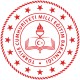 SUR KAYMAKAMLIĞIİlçe Millî Eğitim Müdürlüğü Cemil Özgür İlkokulu Sayı	: E-34361291-934.01.03-61803879	27.10.2022Konu : Teklif MektubuTEKLİF MEKTUBU(Alıma İlişkin)Okulumuzda kullanılmak üzere, 4734 Sayılı Kamu İhale Kanununun 22/d maddesi gereği "Doğrudan Temin" Usulü ile altta isimleri yazılı ürünlerin alımı yapılacaktır. Aşağıda adı ve yazımızın ekinde özellikleri yazılı olan ürünün K.D.V. Hariç tutarının bildirilmesi hususunda;Gereğini rica ederim.  Hasan ATABEY Okul MüdürüSatın Alınacak / Yapılacak İşe Ait BigilerTeklif Mektununun;Teslim Tarihi :28.10.2022 - Teslim Saati : 11:00Teslim Yeri	: Cemil Özgür İlkokulu Müdür OdasıEK: Teknik ŞartnameTarih :..../........./......Kaşe :......................İmza :.......................Adres :Bu belge  güvenli   elektronik imza ile imzalanmıştır.Belge Doğrulama Adresi : https://www.turkiye.gov.tr/meb-ebysBilgi için:Telefon No :	Unvan : MüdürE-Posta:Kep Adresi : meb@hs01.kep.trİnternet Adresi:	FaksSıraYapılacak İşin Tanımı/AdıÖzellikleriBirimiMiktarıBirim FiyatToplam Fiyat1Futbol Topu Sert Zemine DayanıklıAdet82 Voleybol Topu Sert Zemine DayanıklıAdet53Basketbol Topu Sert Zemine DayanıklıAdet54Dart Set MıknatıslıAdet25 Dart Oku MıknatıslıAdet26 Antrenman Hunisi 17 cmAdet107 Hulahoop Çember Farklı RenklerdeAdet208 Atlama İpiAdet109 Badminton 2 Li SetAdet1010 Minyatür Kale 2 Kale File + DirekAdet2Toplam:Toplam:Toplam:Toplam:Toplam:Toplam: